Brief van gemeenten aan accountantskantoren over BbzOnderwerp	voorlichting over de Bbz- en Ioaz-regelingDoel		versturen aan accountants- en administratiekantoren in de gemeente of 		verzorgingsgebied van gemeenlijk samenwerkingsverbandDatum	versie augustus 2023		<Gemeentenaam>, <datum>Kenmerk	:	Onderwerp	: Financiële ondersteuning voor MKB en zzp-ers met geldzorgenGeachte heer, mevrouw,Veel ondernemers worden de komende tijd geconfronteerd met de naweeën van corona. Het afbetalen van corona belastingschulden en/of de terugbetaling van eerder ontvangen corona-ondersteuning aan UWV of RVO betekent een forse aanslag op de kasstroom. De kans dat hierdoor een aantal ondernemers in financieel zwaar weer terecht gaan komen, neemt daarmee toe. Ondernemers vinden het lastig om hulp te zoeken bij het oplossen van het schuldenvraagstuk. Omdat u als accountant goed op de hoogte bent van de financiële situatie van uw klanten,  informeren we u bij deze graag over de hulpmogelijkheden die de gemeente kan bieden aan ondernemers in zwaar weer.Wanneer je als ondernemer niet meer terecht kan bij een bank en wanneer je zelf geen of onvoldoende financiële reserves hebt, is er vanuit de gemeente voor ondernemers in financieel zwaar weer een vangnet. De gemeente waar de ondernemer woont, is de aangewezen gemeente om een aanvraag te doen. Deze regeling geldt voor eenmanszaken (zzp-ers), rechtspersonen (BV) en samenwerkingsverbanden (vof, CV). Deze regeling kan financiële ondersteuning bieden voor:(1) gevestigde ondernemers; rentedragende lening van maximaal (afgerond) € 248.000 / ook kan een tijdelijke inkomensondersteuning worden verstrekt;(2) gevestigde ondernemers geboren voor 1 januari 1960 (‘zg. ‘oudere zelfstandige’); inkomensaanvulling tot bijstandsniveau met eenmalige injectie van (afgerond) € 12.400 (indien het totale vermogen niet hoger is dan (afgerond) € 167.100, kan hulpverlening soms in de vorm van een schenking plaatsvinden);(3) ondernemers die stoppen met hun bedrijf: aanvullende inkomensondersteuning tot bijstandsniveau gedurende de periode van bedrijfsbeëindiging.Wanneer een ondernemer besluit zijn/haar bedrijf te staken zou, kan in combinatie met een aanvullende inkomensondersteuning als beëindigende zelfstandige (zie ‘3’), tevens een Ioaz-aanvraag kunnen worden ingediend. Meer informatie over deze regelingen is te vinden op www.155.nl (geldnoodscan) of door het scannen van bijgaande QR code: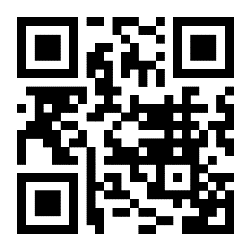 Wilt u bij de gemeente <naam Gemeente> telefonisch contact?U kunt dan bellen naar telefoonnummer ……. En vragen naar ………………Of stuur een mail naar…..Dan nemen we daarna z.s.m. contact op.